												        MOD. D/1DICHIARAZIONE SOSTITUTIVA GENERICA DELL’ATTO DI NOTORIETA’(Art. 47, D.P.R. n° 445 del 28/12/2000)          UTENZA DOMESTICA		  UTENZA NON DOMESTICAIl/La sottoscritto/a _____________________________________________________________					nato/a________________________________Prov. ______________ il___________________e residente nel Comune di ___________________in via___________________n°__________,in qualità di _________________________________________________________________         Codice fiscale______________________________  P.IVA_____________________________telefono _________________________,Dati catastali: foglio_____________particella______________sub______________________consapevole delle sanzioni penali richiamate dall’art. 76 del Dpr n° 445/2000 per le  ipotesi di falsità inatti e di dichiarazioni mendaci, ai sensi e per gli effetti dell’art. 47 del suddetto DPRdichiara* Allegare documento di riconoscimento.Sant’Omero, _______________                                                                    		             firma del dichiarante		____________________________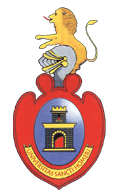 Comune di Sant'OmeroVia Vittorio Veneto 64027 Sant'Omero (TE)
Centralino 0861/88.098
Fax 0861/88.555urp@comune.santomero.te.it